Методические рекомендации «Речевые нарушения» 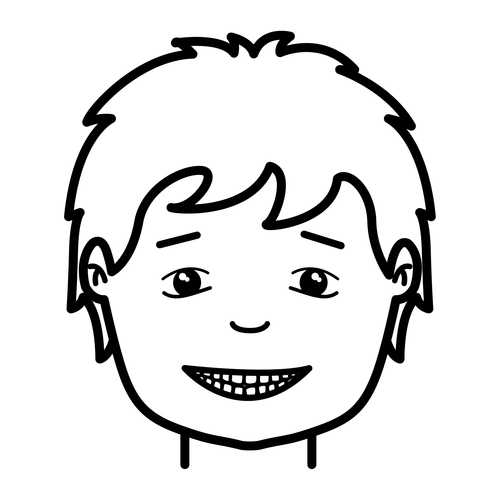 1.ОБЩИЕ ПРАВИЛА•  Создание правильного речевого режима, включающего  образцовую речь родителей (чёткую, неторопливую и фонетически правильную).•  Соблюдение всех требований логопеда по созданию речевого режима дома и регулярности занятий в детском саду.•  Создание оптимистического настроя на занятия, всяческое укрепление веры в положительный результат, указание даже на малейшие достижения.•  Использование наглядного материала: картинок, книг,  настольных игр. 2. ДИЗАРТРИЯЕсли речевой недостаток связан с тяжёлым поражением нервной системы, проявляющимся в виде нарушений мышечного тонуса, моторики и звукопроизношения, необходимо:•   Строго соблюдать все рекомендации и назначения врача-невролога.•   Чётко придерживаться рекомендаций учителя - логопеда.•  Постоянно посещать занятия, подробно вести в тетрадях записи, повторяя по ним занятия дома, активно работать с общей, мелкой моторикой, ежедневно делать артикуляционную гимнастику и массаж  по указанию логопеда.• Оградить ребёнка от фиксации на отрицательных проявлениях: слюнотечении, моторной неловкости; переключить его внимание на положительные стороны, в то же время направить максимум усилий на преодоление этих недостатков.3. ОБЩЕЕ НЕДОРАЗВИТЕ РЕЧИ         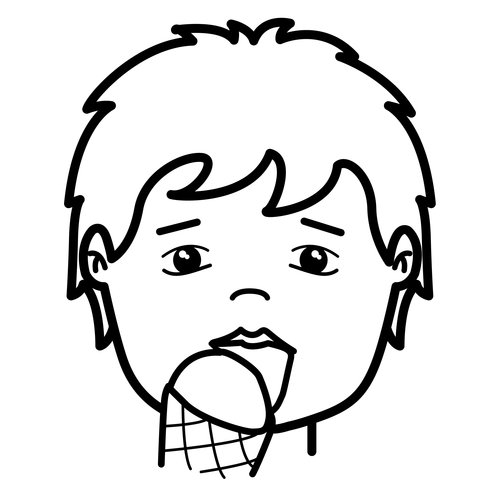 Если нарушение выражается в общем недоразвитии речи (страдают и словарный запас слов и  умение грамматически верно строить фразу, и правильное звукопроизношение, и различение близких фонем: с-ш, з-ж, ч-щ и т.д., и понимание речи), обязательно нужно:• Регулярно посещать логопедические занятия с дублированием этих занятий в домашней обстановке и соблюдением всех рекомендаций учителя-логопеда.• Направить весь уклад жизни ребёнка на расширение круга его представлений, увеличение словаря, развитие понимания речи.•  Развивать через игры память (зрительную, слуховую, моторную), внимание (игры на сочетание речи с движением).• Регулярно проводить занятия по развитию грамматического строя речи ребёнка, привлекая картинки, игровой материал.•  Закреплять навыки правильного произношения во всех видах речи в любых ситуациях, мобилизуя ребёнка на достижение новых успехов, всячески поощряя его.•  Расширять круг общения ребёнка, предоставляя ему возможности для выступлений.•  Создать комфортные условия посещения детских учреждений (школы, всевозможных кружков, музыкальной школы, хореографической студии, студии детского творчества).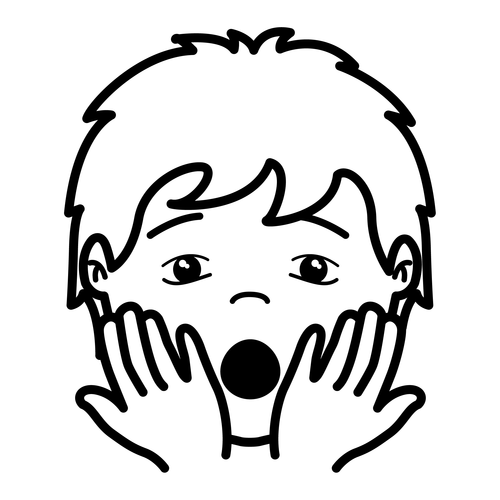 4. ФОНЕТИКО-ФОНЕМАТИЧЕСКОЕ НЕДОРАЗВИТИЕ РЕЧИ Если нарушение речи выражается в неправильном звукопроизношении и неправильном различении близких фонем: ш-ж, б-п , в-ф , к-  г , с-ш, з-ж, ч-щ и т.д. необходимо:• Регулярно посещать логопедические занятия, вести подробные записи  в тетради, соблюдать рекомендации учителя-логопеда.• Ежедневно делать артикуляционную гимнастику перед зеркалом, используя зрительный контроль.•  Проводить специальные логопедические занятия по различению близких звуков, а также обращать внимание ребёнка даже вне занятий на встречающиеся слова, разнящиеся по смыслу и значению (иногда одним звуком, например: стол-стул, мел-мель, Сима- зима и т.д.)•  Активизировать усилия ребёнка на закрепление полученных навыков правильной речи дома, в игре со сверстниками, при ответах в школе у доски.5. НЕДОСТАТКИ ПРОИЗНОШЕНИЯ (фонетический дефект)Если нарушение выражается в неправильном звукопроизношении, необходимо:•  Направить усилия ребёнка на исправление произношения.•  В случае возможных нарушений со стороны анатомического строения речевого аппарата и связанных с этим особенностей речи проконсультироваться у врача -ортодонта.•  Регулярно посещать логопедические занятия, вести подробные записи, соблюдать рекомендации учителя-логопеда.•  Ежедневно делать артикуляционную гимнастику перед  зеркалом, используя зрительный контроль.•   Обращать внимание ребёнка  на его успехи и достижения.